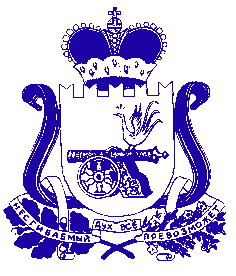 АДМИНИСТРАЦИЯ МУНИЦИПАЛЬНОГО ОБРАЗОВАНИЯ «КРАСНИНСКИЙ РАЙОН»  СМОЛЕНСКОЙ ОБЛАСТИР А С П О Р Я Ж Е Н И Еот 02.10.2019 № 428-рО назначении ответственных за обезличивание персональных данныхВо исполнение постановления Правительства Российской Федерации от 01.11.2012 № 1119 «Об утверждении требований к защите персональных данных при их обработке в информационных системах персональных данных», приказа ФСБ России от 10.07.2014 №  378 «Об утверждении состава и содержания организационных и технических мер по обеспечению безопасности персональных данных при их обработке в информационных системах персональных данных с использованием средств криптографической защиты информации, необходимых для выполнения установленных Правительством Российской Федерации требований к защите персональных данных для каждого из уровней защищенности», приказа ФСТЭК России от 18.02. 2013 № 21 «Об утверждении состава и содержания организационных и технических мер по обеспечению безопасности персональных данных при их обработке в информационных системах персональных данных»1.Утвердить Перечень сотрудников Администрации муниципального образования «Краснинский район» Смоленской области  ответственных за проведение мероприятий по обезличиванию персональных данных (Приложение).2.Указанным в перечне сотрудникам производить выполнение обезличивание персональных данных в соответствии с правилами, определенными приказом Роскомнадзора от 05.09.2013 № 996 «Об утверждении требований и методов по обезличиванию персональных данных».3. Контроль за исполнением настоящего приказа оставляю за собой.И. о. Главы муниципального образования «Краснинский район» Смоленской области  						А.В. ГерасимовУТВЕРЖДЕНОраспоряжением Администрациимуниципального образования «Краснинский район» Смоленской области от  __02.10.2019 г.__ №_428-р__

Перечень 
сотрудников Администрации муниципального образования «Краснинский район» Смоленской области ответственных за проведение мероприятий по обезличиванию персональных данныхГерасимов Артем Викторовичзаместитель Главы муниципального образования «Краснинский район» Смоленской области, председатель комиссии;Бабичева Зинаида Владимировна- Управляющий делами Администрации муниципального образования «Краснинский район» Смоленской области ;Черненкова Марина Александровна- начальник отдела правового и информационного обеспечения Администрации муниципального образования «Краснинский район» Смоленской области ;ПрозоровАлександр Львович- инженер-программист отдела правового и информационного обеспечения Администрации муниципального образования «Краснинский район» Смоленской области».